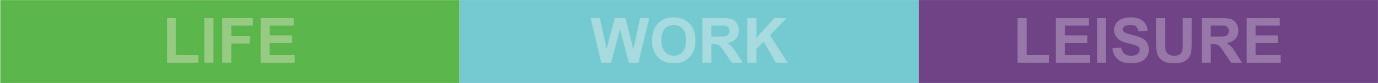 GDPR Update Form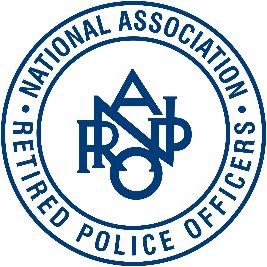 Please print sign and post or email this form to the following address:Due to a requirement to audit the membership database, please can you complete the above and submit, so that records can be updated and to ensure that all the benefits of your membership are available to you.Application DetailsApplication DetailsTitleClick or tap here to enter text.Forename(s)Click or tap here to enter text.Family NameClick or tap here to enter text.HonoursClick or tap here to enter text.AddressClick or tap here to enter text.National Insurance NoClick or tap here to enter text.Date of BirthClick or tap here to enter text.Partners NameClick or tap here to enter text.Partners Date of BirthClick or tap here to enter text.Pension NoClick or tap here to enter text.Contact No 1 – (Mobile)Click or tap here to enter text.Contact No 2 – (Home Telephone)Click or tap here to enter text.EmailClick or tap here to enter text.Police PensionClick or tap here to enter text.Pension TypeClick or tap here to enter text.Connection to PoliceClick or tap here to enter text.Retirement DateClick or tap here to enter text.ForceClick or tap here to enter text.